Wébinaire OMPI « PCT Prime » sur le système international                          des brevets d’invention (PCT) et autres services connexes au profit de de l’Université Ahmed Draya, Adrarorganisé par 
l’Organisation Mondiale de la Propriété Intellectuelle (OMPI)en coopération avec l’Institut national algérien de la propriété industrielle (INAPI)Adrar, Algérie, le 22 juin 2021PROGRAMME PROVISOIREétabli par le Bureau international de l’OMPI et l’Institut national algérien de la propriété industrielle (INAPI)Mardi 22 juin 2021 10.30 – 11.00	Enregistrement : rejoindre WebEx pour tous les participants (wébinaire commence à 11h00, heure locale en Algérie)11.00 – 11.20	Allocutions de bienvenue prononcées par:M. Abdelhafid Belmehdi, directeur général, Institut national algérien                       de la propriété industrielle (INAPI)M. Le recteur de l’université Ahmed Draya, AdrarMme Christine Bonvallet, directrice, Division de la coopération internationale du PCT, OMPIM. Mohamed Saleck Ahmed Ethmane, directeur, Bureau de l’OMPI                   en Algérie, OMPI11.20 – 11.30	Notions de bases sur l’innovation, les brevets d’inventions, les outils de la propriété intellectuelle et les services de l’OMPIIntervenant:		M. Ali Jazairy, conseiller principal, Division de              la coopération internationale du PCT, OMPI11.30 – 11.50	L’utilisation des secrets commerciaux – Principes et avantagesIntervenante:	Mme Nina Belbl, Juriste adjointe, Section du droit des brevets et des traités, Division du droit des brevets et de la technologie, OMPI11.50 – 12.30	Le Traité de coopération en matière de brevets (PCT) : Principes, utilisation et statistiques du système international des brevetsIntervenant:		M. Ali Jazairy12.30 – 13.00	Exercice sur ePCT et rédaction de revendications: Interactions entre utilisateurs, mandataires, et l’INAPI en tant qu’Office Récepteur dans la plateforme ePCTIntervenant:		M. Ali Jazairy13.00 – 13.45	Table Ronde : Comment protéger une invention à l’international                 à travers le système du PCT, la valoriser et l’exploiter afin de lui conférer une plus-value économique   Experts:		M. Ali Jazairy 	M. Lotfi Boudjedar, directeur, brevets, Institut national algérien de la propriété industrielle	Représentant 1 (Université Ahmed Draya)	Représentant 2 (Université Ahmed Draya)13.45 – 14.00	Questions / réponses et clôtureIntervenants:		Tous les participants                               [Fin du document] 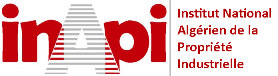 Institut NATIONAL ALGÉRIEN DE             LA PROPRIÉTÉ INDUSTRIELLE (INAPI) Institut NATIONAL ALGÉRIEN DE             LA PROPRIÉTÉ INDUSTRIELLE (INAPI) 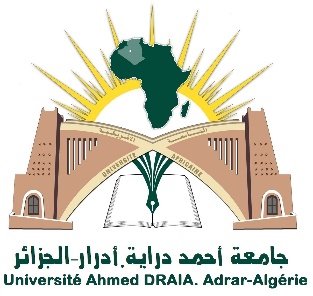 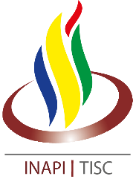 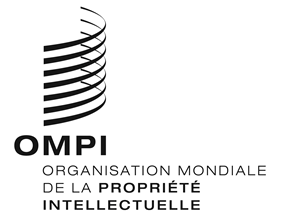 FWÉBINAIREWÉBINAIREfffffffff                                                                OMPI/PCT/QSF/21/1 PROV.1                                                                      OMPI/PCT/QSF/21/1 PROV.1                                                                      OMPI/PCT/QSF/21/1 PROV.1                                                                      OMPI/PCT/QSF/21/1 PROV.1                                                                      OMPI/PCT/QSF/21/1 PROV.1      original:  FRENCH  original:  FRENCH  original:  FRENCH  original:  FRENCH  original:  FRENCH  Date:  JUNE 10, 2021Date:  JUNE 10, 2021Date:  JUNE 10, 2021Date:  JUNE 10, 2021Date:  JUNE 10, 2021
dA
dA
dA
dA
dA